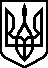 						НАКАЗ«16» квітня  2020 року № 20  Про внесення змін до паспортів бюджетних програм на 2020 рік	Відповідно до Закону України  «Про Державний бюджет України на 2020 рік» , Правил складання паспортів бюджетних програм місцевих бюджетів та звітів про їх виконання, затверджених наказом Міністерства фінансів України від 26.08.2014 року № 836  « Про деякі питання запровадження програмно-цільового методу складання та виконання та виконання місцевих бюджетів», рішення сесії Ніжинської міської ради №8-65/2019 від 24.12.2019 року «Про бюджет Ніжинської міської ОТГ на 2020 рік», рішення сесії міської ради VII скликання №18-68/2020 від 26.02.2020 року «Про внесення змін до рішення сесії Ніжинської міської ради №8-65/2019 від 24.12.2019 року «Про бюджет Ніжинської міської ОТГ на 2020 рік», рішення сесії міської ради VII скликання №5-70/2020 від 25.03.2020 року «Про внесення змін до рішення сесії Ніжинської міської ради №8-65/2019 від 24.12.2019 року «Про бюджет Ніжинської міської ОТГ на 2020 рік», кошторису витрат міського фонду охорони навколишнього природного середовища на 2020 рік від 03 квітня 2020 року, рішення сесії міської ради VII скликання №4-71/2020 від 08.04.2020 року «Про внесення змін до рішення сесії Ніжинської міської ради №8-65/2019 від 24.12.2019 року «Про бюджет Ніжинської міської ОТГ на 2020 рік», кошторису витрат міського фонду охорони навколишнього природного середовища на 2020 рік від 03 квітня 2020 року.наказую :Затвердити паспорти  бюджетних програм на 2020 рік управління житлово-комунального господарства та будівництва Ніжинської міської ради по КПКВ 1216030,1217330, 1218110,1217461. Паспорт по КПКВ 1216016 втратив чинність,УКРАЇНАЧЕРНІГІВСЬКА ОБЛАСТЬУПРАВЛІННЯ  ЖИТЛОВО- КОМУНАЛЬНОГО ГОСПОДАРСТВАТА БУДІВНИЦТВА НІЖИНСЬКОЇ МІСЬКОЇ РАДИНачальник управління житлово-                                  А.М.Кушніренкокомунального господарства табудівництва Ніжинської міської ради